  EΛΛΗΝΙΚΗ ΔΗΜΟΚΡΑΤΙΑ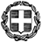 ΥΠΟΥΡΓΕΙΟ ΠΑΙΔΕΙΑΣ, ΕΡΕΥΝΑΣ & ΘΡΗΣΚΕΥΜΑΤΩΝΠΕΡΙΦΕΡΕΙΑΚΗ Δ/ΝΣΗ ΠΡΩΤΟΒΑΘΜΙΑΣ &ΔΕΥΤΕΡΟΒΑΘΜΙΑΣ ΕΚΠΑΙΔΕΥΣΗΣ ΑΤΤΙΚΗΣΔΙΕΥΘΥΝΣΗ ΔΕΥΤΕΡΟΒΑΘΜΙΑΣΕΚΠΑΙΔΕΥΣΗΣ Β΄ ΑΘΗΝΑΣ1ο ΓΥΜΝΑΣΙΟ ΧΑΛΑΝΔΡΙΟΥΔΙΟΝΥΣΟΥ ΚΑΙ ΚΑΛΛΙΣΠΕΡΗ15234 ΧΑΛΑΝΔΡΙΤηλ. 210 6813735Fax :210 6847290Mail: mail@1gym-chalandr.att. sch.grΘΕΜΑ: ΄΄Πρόσκληση εκδήλωσης ενδιαφέροντος ταξιδιωτικών γραφείων για πραγματοποίηση εκπαιδευτικής επίσκεψης- εκδρομής, στο πλαίσιο του αναλυτικού προγράμματος, μαθητών Γ΄ τάξης  στα Ιωάννινα από 26-04-2018 έως 28-04-2018ΣΧΕΤ.: 33120/ΓΔ4/28-02-2017 (ΦΕΚ 681/Τ.Β./6-3--2017)Η ΔιευθύντριαΠάσχαρη Αργεντούλα Παρατηρήσεις: α) η προσφορά κατατίθεται κλειστή σε έντυπη μορφή(όχι με email ή fax) στο σχολείο και β) με κάθε προσφορά κατατίθεται από το ταξιδιωτικό γραφείο απαραιτήτως και Υπεύθυνη Δήλωση ότι διαθέτει βεβαίωση συνδρομής των νόμιμων προϋποθέσεων λειτουργίας τουριστικού γραφείου, η οποία βρίσκεται σε ισχύ.Υποχρεωτική κατάθεση Ασφαλιστικής ενημερότητας σε ισχύ και υποβολή υπεύθυνης δήλωσης ότι το ταξιδιωτικό γραφείο διαθέτει το ειδικό σήμα λειτουργίας του ΕΟΤ σε ισχύ.γ) Θα ληφθούν υπόψη ΜΟΝΟΝ όσες προσφορές πληρούν στο απόλυτο τις ως άνω προδιαγραφές. Φάκελοι που δεν θα πληρούν με ακρίβεια τις ως άνω προδιαγραφές, δεν θα ληφθούν υπόψη.δ) Το σχολείο πριν την ολοκλήρωση του διαγωνισμού, διατηρεί το δικαίωμα να ζητήσει όλα τα πιστοποιητικά καταλληλότητας των πούλμαν που θα χρησιμοποιηθούν στην εκδρομή καθώς επίσης και τις κρατήσεις των δωματίων στα προτεινόμενα ξενοδοχεία. Θα ζητηθεί άδεια λειτουργίας των ξενοδοχείων, και καθετί άλλο που δεσμεύει την ασφαλή διαμονή και μετακίνηση.ε) Στα κριτήρια επιλογής θα συνεκτιμηθούν:Η ποιότητα και η ασφάλεια των προτεινόμενων ξενοδοχείων, η εμπειρία και η αξιοπιστία του διοργανωτή ,οι προσφερόμενες υπηρεσίες και κάθε τι που βοηθά στην επιτυχή διοργάνωση και υλοποίηση της εκδρομής (η επιλογή πρακτορείου δεν θα γίνει κατ’ ανάγκη με όρους μειοδοτικού διαγωνισμού).	1ΣΧΟΛΕΙΟ1ο Γυμνάσιο Χαλανδρίου2ΠΡΟΟΡΙΣΜΟΣ/ΟΙ-ΗΜΕΡΟΜΗΝΙΑ ΑΝΑΧΩΡΗΣΗΣ ΚΑΙ ΕΠΙΣΤΡΟΦΗΣΙωάννινα – Ζαγοροχώρια – Δωδώνη – Mέτσοβο Αναχώρηση: 26/04/2018, 7:00πμΕπιστροφή:   28/04/2018,  21:00μμ3ΠΡΟΒΛΕΠΟΜΕΝΟΣΑΡΙΘΜΟΣ ΣΥΜΜΕΤΕΧΟΝΤΩΝ(ΜΑΘΗΤΕΣ-ΚΑΘΗΓΗΤΕΣ)56 μαθητές και 4 συνοδοί καθηγητές. 4ΜΕΤΑΦΟΡΙΚΟ ΜΕΣΟ/Α-ΠΡΟΣΘΕΤΕΣ ΠΡΟΔΙΑΓΡΑΦΕΣΜεταφορές, εκδρομές με κλιματιζόμενο πούλμαν στην αποκλειστική διάθεση του Σχολείου μας σε όλη τη διάρκεια της εκδρομής, με συνοδό και ξεναγό. Τα λεωφορεία να διαθέτουν όλες τις προβλεπόμενες από την κείμενη ελληνική νομοθεσία προδιαγραφές (έγγραφα καταλληλότητας των οχημάτων, επαγγελματική άδεια οδήγησης, ελαστικά σε καλή κατάσταση κ.λ.π.) καθώς και τις προϋποθέσεις ασφαλείας για μετακίνηση μαθητών (ζώνες ασφαλείας, έμπειρους οδηγούς κ.λπ.).5ΚΑΤΗΓΟΡΙΑ ΚΑΤΑΛΥΜΑΤΟΣ-ΠΡΟΣΘΕΤΕΣ ΠΡΟΔΙΑΓΡΑΦΕΣ(ΜΟΝΟΚΛΙΝΑ/ΔΙΚΛΙΝΑ/ΤΡΙΚΛΙΝΑ-ΠΡΩΙΝΟ Ή ΗΜΙΔΙΑΤΡΟΦΗ) Δύο (2) διανυκτερεύσεις σε Ξενοδοχειο 5* (σε απόσταση όχι μεγαλύτερη των 10 χιλιομέτρων από την πόλη , σε ενιαίο κτίριο και όχι σε bungalows) με πρωινό και δείπνο σε πλήρη μπουφέ. Σημαντικό: τα δωμάτια να βρίσκονται όλα στην ίδια πτέρυγα και να υπάρχει προσωπικό ασφαλείας.Διαμονή των μαθητών σε τρίκλινα δωμάτια και για τους συνοδούς εκπαιδευτικούς μονόκλινα.Πιστοποίηση ότι το ταξιδιωτικό γραφείο έχει στη διάθεσή του τα απαιτούμενα δωμάτια για τη διαμονή μαθητών στο ξενοδοχείο.6ΛΟΙΠΕΣ ΥΠΗΡΕΣΙΕΣ (ΠΡΟΓΡΑΜΜΑ, ΠΑΡΑΚΟΛΟΥΘΗΣΗ ΕΚΔΗΛΩΣΕΩΝ, ΕΠΙΣΚΕΨΗ ΧΩΡΩΝ, ΓΕΥΜΑΤΑ κ.τ.λ.))Επισκέψεις – ξεναγήσεις στα Ζαγοροχώρια,  στο Μουσείο Κέρινων Ομοιωμάτων Παύλου Βρέλλη, στο Μέτσοβο (να περιλαμβάνεται η είσοδος και τα εισιτήρια μαθητών – καθηγητών).7ΥΠΟΧΡΕΩΤΙΚΗ ΑΣΦΑΛΙΣΗ ΕΥΘΥΝΗΣ ΔΙΟΡΓΑΝΩΤΗ(ΜΟΝΟ ΕΑΝ ΠΡΟΚΕΙΤΑΙ ΓΙΑ ΠΟΛΥΗΜΕΡΗ ΕΚΔΡΟΜΗ)ΝΑΙΣυμβόλαιο ομαδικής και ατομικής ασφάλισης όλων των μετακινούμενων μαθητών και εκπαιδευτικών(Να επισυνάπτεται αναλυτικός πίνακας υποχρεωτικά στην προσφορά σας ) Υποχρεωτική κατάθεση Ασφαλιστικής ενημερότητας σε ισχύ και υποβολή υπεύθυνης δήλωσης ότι το ταξιδιωτικό γραφείο διαθέτει το ειδικό σήμα λειτουργίας του ΕΟΤ σε ισχύ . 8ΠΡΟΣΘΕΤΗ ΠΡΟΑΙΡΕΤΙΚΗ ΑΣΦΑΛΙΣΗ ΚΑΛΥΨΗΣΕΞΟΔΩΝ ΣΕ ΠΕΡΙΠΤΩΣΗ ΑΤΥΧΗΜΑΤΟΣ  Ή ΑΣΘΕΝΕΙΑΣ ΝΑΙΔιασφάλιση πλήρους ιατροφαρμακευτικής περίθαλψης μαθητών και συνοδών / Ασφάλιση Ευθύνης Διοργανωτή και πρόσθετη ασφάλιση κάλυψης εξόδων σε περίπτωση ατυχήματος ή ασθένειας )9ΤΕΛΙΚΗ ΣΥΝΟΛΙΚΗ ΤΙΜΗ ΟΡΓΑΝΩΜΕΝΟΥ ΤΑΞΙΔΙΟΥ(ΣΥΜΠΕΡΙΛΑΜΒΑΝΟΜΕΝΟΥ  Φ.Π.Α.)Τελική συνολική τιμή της εκπ. εκδρομής (συμπεριλαμβανομένων Φ.Π.Α. και όλων των φόρων, κ.ο.κ) 10ΕΠΙΒΑΡΥΝΣΗ ΑΝΑ ΜΑΘΗΤΗ (ΣΥΜΠΕΡΙΛΑΜΒΑΝΟΜΕΝΟΥ Φ.Π.Α.)Τελική τιμή ανά μαθητή (συμπεριλαμβανομένων Φ.Π.Α. και όλων των φόρων, κ.ο.κ) 11ΔΙΑΘΕΣΗ ΔΩΡΕΑΝ ΣΥΜΜΕΤΟΧΩΝ Διάθεση δυο δωρεάν συμμετοχών σε μαθητές 12ΚΑΤΑΛΗΚΤΙΚΗ ΗΜΕΡΟΜΗΝΙΑ ΚΑΙ ΩΡΑ ΥΠΟΒΟΛΗΣ ΠΡΟΣΦΟΡΑΣΠαρασκευή 16-02-2018 ώρα 12.00 στο Γραφείο της Δ/ντριας13ΗΜΕΡΟΜΗΝΙΑ ΚΑΙ ΩΡΑ ΑΝΟΙΓΜΑΤΟΣ ΠΡΟΣΦΟΡΩΝΠαρασκευή 16-02-2018 ώρα 12.00 π.μ στο Γραφείο της Διευθύντριας. H επιλογή του ταξιδιωτικού γραφείου θα γίνει την Τρίτη 20-2-2017, ώρα 9:00 π.μ.14ΕΠΙΠΛΕΟΝ ΣΤΟΙΧΕΙΑΔε θα γίνουν δεκτές προσφορές με ηλεκτρονικό ταχυδρομείο.Στα κριτήρια επιλογής θα συνεκτιμηθούν:Η ποιότητα και η ασφάλεια των προτεινόμενων ξενοδοχείων, η εμπειρία και η αξιοπιστία του διοργανωτή, οι προσφερόμενες υπηρεσίες και κάθε τι που συμβάλλει στην επιτυχή διοργάνωση και υλοποίηση της εκδρομής ( η επιλογή πρακτορείου δε θα γίνει κατ’ ανάγκη με όρους μειοδοτικού διαγωνισμού ).